                                        STAJYER ÖĞRENCİ DEVAM TAKİP ÇİZELGESİÖĞRENCİNİN    ;ADI SOYADI:BÖLÜMÜ :SINIFI :NUMARASI:  EĞİTİCİ AD  SOYAD            İMZA                                                                                                 ONAYLAYAN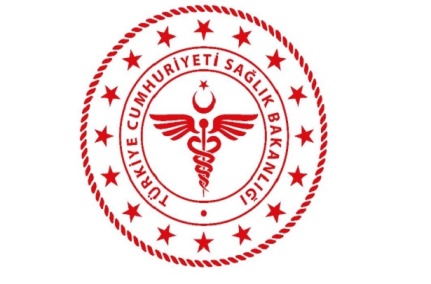 T. C.SAĞLIK BAKANLIĞISilopi İlçe Devlet HastanesiT. C.SAĞLIK BAKANLIĞISilopi İlçe Devlet HastanesiT. C.SAĞLIK BAKANLIĞISilopi İlçe Devlet HastanesiYayın Tarihi:01.06.2013T. C.SAĞLIK BAKANLIĞISilopi İlçe Devlet HastanesiT. C.SAĞLIK BAKANLIĞISilopi İlçe Devlet HastanesiT. C.SAĞLIK BAKANLIĞISilopi İlçe Devlet HastanesiRevizyon Tarihi:08.01.2019T. C.SAĞLIK BAKANLIĞISilopi İlçe Devlet HastanesiT. C.SAĞLIK BAKANLIĞISilopi İlçe Devlet HastanesiT. C.SAĞLIK BAKANLIĞISilopi İlçe Devlet HastanesiRevizyon No:003T. C.SAĞLIK BAKANLIĞISilopi İlçe Devlet HastanesiT. C.SAĞLIK BAKANLIĞISilopi İlçe Devlet HastanesiT. C.SAĞLIK BAKANLIĞISilopi İlçe Devlet HastanesiDoküman No:SDH\EY. ÇZ\ 018Sayfa No:1\1Sıra No:STAJ  TARİHLERİSABAHİMZAAKŞAMİMZABİRİM SORUMLUSUAD    SOYADBİRİM SORUMLUSUİMZA1…./…./…..2…./…./…3…./…./…4…./…./…5…./…./…6…./…./…7…./…./…8…./…./…9…./…./…10…./…./…11…./…./…12…./…./…13…./…./…14…./…./…15…./…./…16…./…./…17…./…./…18…./…./…19…./…./…20…./…./…21…./…./…22…./…./…23…./…./…24…./…./…25…./…./…26…./…./…27…./…./…28…./…./…29…./…./…30…./…./…31…./…./…32…./…./…33…./…./…34…./…./…35…./…./…